「自社製品の英語での説明しかたが分からない！」「急に海外企業と英語で商談することになった！」そんなお悩みを抱えている技術者の方はいらっしゃいませんか？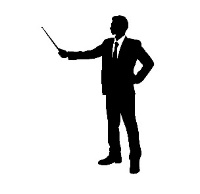 現在、商談や展示会で技術者が自ら自社製品や研究成果を発信することが求められています。このたび、【技術・研究成果を効果的にアピールできる英語プレゼンテーション講座】を開催いたします。わかりやすく丁寧な解説で、実践力が身につくと評判です。少人数制で、講師による個別のフィードバックが得られます。この機会にぜひご参加ください。日　時：2020年2月4日（火）10：00～17：00（昼休憩：12:00～13:00）場　所：大阪商工会議所　５階　５０1号会議室（大阪市中央区本町橋2-8）定　員：20名程度（定員になり次第締め切ります）受講料：大商会員 26,000円、非会員 39,000円　（テキスト代・消費税込）*講師の人気著書「研究発表ですぐに使える理系の英語プレゼンテーション」を含む対　象：自社製品・技術、研究成果を英語でプレゼンテーションする機会のある方、英語プレゼンテーションの実践的なスキルを身につけたい方　　　　など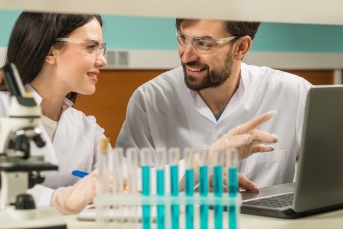 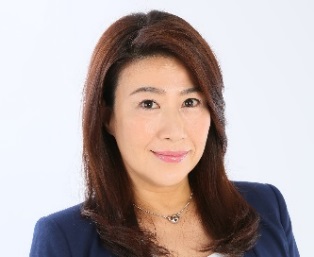 ◆申込み方法：下記URLもしくは裏面FAX用紙にてお申込みください。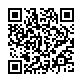 http://www.osaka.cci.or.jp/event/seminar/201911/D11190204024.html ◆問い合せ先：大阪商工会議所　国際部　舘林（たてばやし）、松本TEL: 06-6944-6400   FAX: 06-6944-6293   E-MAIL: intl@osaka.cci.or.jp FAX：06-6944-6293  ＊番号をお間違えのないようお願い致します。大阪商工会議所 国際部　舘林行技術者向け英語プレゼンテーション講座（2/4）※ご記入頂いた情報は大阪商工会議所からの各種連絡・情報提供(E-Mail含む)の為に利用するのをはじめ講師には参加者名簿として配布します。会社名											所在地（〒　　-　　）									会員区分　　会員　会員番号（K　　－　　－　　　）　□非会員				電話番号				ＦＡＸ番号					申込担当者　　氏名　　　　　　　　　　　　　　　　　部署　　　　　　　　　　　　　　　　　電話番号　　　                    　　E-Mail                              受講料振込　計　　　　　　　　円（　人分）を　　月　　　日に　　　　　　　　　　銀行へ振込みます。※振込人名義（カナ）[　　　　　　　　　　　　　　　　　　　　　　　　]受講者氏名・フリガナ部署・役職名